	Женева, 29 июня 2018 годаУважаемая госпожа,
уважаемый господин,Имею честь пригласить вас принять участие в следующем собрании 20-й Исследовательской комиссии (Интернет вещей (IoT), "умные" города и сообщества (SC&C)), которое пройдет в Уси, Китай, с 3 по 13 декабря 2018 года включительно.В порядке исключения для регистрации на это собрание не требуется утверждение со стороны координатора, о котором сообщалось в Циркуляре 68 БСЭ. Будут применяться существовавшие ранее процедуры, подробно описанные в Приложении A.Открытие собрания состоится в первый день его работы в 16 час. 30 мин. Регистрация участников начнется в 08 час. 30 мин. 3 декабря 2018 года. Собранию будет предшествовать Форум по теме "Искусственный интеллект, интернет вещей и "умные" города", который пройдет 3 декабря с 09 час. 30 мин. до 16 час. 00 мин. Более подробная информация будет размещена на веб-странице ИК20.Кроме того, 6 декабря 2018 года с 14 час. 00 мин. до 16 час. 00 мин. пройдет собрание Группы по совместной координационной деятельности в области интернета вещей и "умных" городов и сообществ (JCA-IoT и SC&C).Подробная информация о залах заседаний будет доступна на месте и представлена на стойке регистрации.Основные предельные сроки:Практическая информация о собрании содержится в Приложении A. Проект повестки дня собрания, подготовленный г-ном Нассером Аль Марзуки, Председателем ИК20 (Объединенные Арабские Эмираты), приводится в Приложении B. Проект плана распределения времени будет размещен по адресу: http://www.itu.int/ITU-T/go/sg20.Желаю вам плодотворного и приятного собрания.Приложения: 2ПРИЛОЖЕНИЕ AПрактическая информация о собранииМЕТОДЫ И СРЕДСТВА РАБОТЫПРЕДСТАВЛЕНИЕ ДОКУМЕНТОВ И ДОСТУП К ДОКУМЕНТАМ: Собрание будет проходить на безбумажной основе. Вклады Членов следует представлять, используя опцию "Непосредственное размещение документов", а проекты TD  по электронной почте в секретариат исследовательских комиссий, используя соответствующий шаблон. Доступ к документам собрания обеспечивается с домашней страницы исследовательской комиссии и ограничен Членами МСЭ-Т/владельцами учетной записи TIES.УСТНЫЙ ПЕРЕВОД: По согласованию с руководящим составом ИК20 МСЭ-Т собрание будет проходить только на английском языке.В месте проведения собрания делегаты смогут воспользоваться ПРИНТЕРАМИ и средствами БЕСПРОВОДНОЙ ЛВС.ПРЕДВАРИТЕЛЬНАЯ РЕГИСТРАЦИЯ И СТИПЕНДИИПРЕДВАРИТЕЛЬНАЯ РЕГИСТРАЦИЯ: Предварительная регистрация обязательна и осуществляется в онлайновой форме на домашней странице Исследовательской комиссии не позднее чем за один месяц до начала собрания. Членам МСЭ предлагается по мере возможности включать в свои делегации женщин. Наряду с этим и в те же сроки координаторам предлагается направить по электронной почте (tsbreg@itu.int), письмом или факсом список лиц, которые уполномочены представлять вашу организацию, с указанием фамилии главы и заместителя главы делегации. СТИПЕНДИИ: Для содействия участию представителей из наименее развитых стран или развивающихся стран с низким уровнем доходов могут быть предоставлены две частичные стипендии на администрацию, при условии наличия финансирования. Просим также принять к сведению, что в случае представления заявки на две (2) частичные стипендии, по крайней мере одна стипендия должна предоставляться в форме авиабилета экономического класса. Заявка на стипендию должна быть утверждена соответствующей администрацией Государства – Члена МСЭ. Заполненную форму заявки на стипендию (просьба использовать онлайновую форму) необходимо вернуть в МСЭ не позднее 22 октября 2018 года. Просим принять к сведению, что при принятии решений о предоставлении стипендий будут учитываться следующие критерии: имеющийся бюджет БСЭ; вклады заявителя для собрания; справедливое распределение между странами и регионами и гендерный баланс. Предварительная регистрация участников собрания является обязательной.ВИЗОВАЯ ПОДДЕРЖКА: Для въезда в Китай вам может потребоваться пригласительное письмо от принимающей стороны, которое необходимо будет представить в посольство/консульство Китая в вашем регионе для получения визы. Визу следует запрашивать и получать в учреждении (посольстве или консульстве), представляющем Китай в вашей стране, или, если в вашей стране таковое отсутствует, в ближайшем учреждении к стране выезда. Просим иметь в виду, что для рассмотрения вопроса о выдаче визы может потребоваться время, поэтому просим направить ваш запрос на получение визы в как можно более короткие сроки.Координаторы по вопросам визовой поддержки в Китае:Г-жа Сяонин Си (Miss Xiaoning SHI)
Эл. почта:	shixiaoning@caict.ac.cn
Тел.: 	+86 10 62304035Г-жа Хуань Линь (Miss Huan LIN)
Эл. почта: 	linhuan@caict.ac.cn
Тел.: 	+86 10 62305887Приложение BПроект повестки дняПРИМЕЧАНИЕ. – Обновления к повестке дня содержатся в Документе [SG20-TD871].______________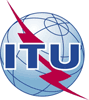 Международный союз электросвязиБюро стандартизации электросвязиОсн.:Коллективное письмо 5/20 БСЭSG20/CB–	Администрациям Государств – Членов Союза–	Членам Сектора МСЭ-Т–	Ассоциированным членам МСЭ-Т, участвующим в работе 20-й Исследовательской комиссии–	Академическим организациям − 
Членам МСЭТел.:
Факс:
Эл. почта:
Веб-страница:+41 22 730 6301
+41 22 730 5853
tsbsg20@itu.inthttp://itu.int/go/tsg20–	Администрациям Государств – Членов Союза–	Членам Сектора МСЭ-Т–	Ассоциированным членам МСЭ-Т, участвующим в работе 20-й Исследовательской комиссии–	Академическим организациям − 
Членам МСЭПредмет:Собрание 20-й Исследовательской комиссии, Уси, Китай, 3−13 декабря 2018 года3 октября 2018 г.−	Представление Членами МСЭ-T вкладов, для которых запрашивается письменный перевод22 октября 2018 г.−	Представление заявок на стипендии (форма заявки и руководящие указания содержатся здесь)−	Запросы на обеспечение устного перевода (через онлайновую форму предварительной регистрации)3 ноября 2018 г.−	Предварительная регистрация (в онлайновой форме на домашней странице исследовательской комиссии)−	Запросы писем для содействия в получении визы20 ноября 2018 г.−	Представление вкладов Членами МСЭ-T (с помощью опции "Непосредственное размещение документов") С уважением,(подпись)Чхе Суб Ли, 
Директор Бюро 
стандартизации электросвязи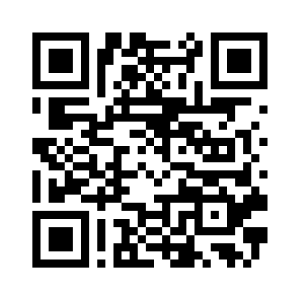 Последняя информация о собрании№ПунктПунктДокументы1Открытие собранияОткрытие собрания2Принятие повестки дняПринятие повестки дня3Утверждение отчета о втором собранииУтверждение отчета о втором собрании4Список вкладовСписок вкладов5Запрос относительно наличия ПИСЗапрос относительно наличия ПИС6Ключевые аспекты ПК-18Ключевые аспекты ПК-187Собрания рабочих группСобрания рабочих групп8Приветственное обращение к новым делегатам на собрании ИК20 МСЭ-ТПриветственное обращение к новым делегатам на собрании ИК20 МСЭ-Та)а)Глобальный портал по IoT и "умным" городам и сообществам9Отчет о входящих заявлениях о взаимодействии 20-й Исследовательской комиссии МСЭ-ТОтчет о входящих заявлениях о взаимодействии 20-й Исследовательской комиссии МСЭ-Т10Назначение Докладчиков, помощников Докладчиков и лиц, ответственных за взаимодействиеНазначение Докладчиков, помощников Докладчиков и лиц, ответственных за взаимодействие11Группа по совместной координационной деятельности в области интернета вещей и "умных" городов и сообществГруппа по совместной координационной деятельности в области интернета вещей и "умных" городов и сообществ12Оперативная группа по обработке данных и управлению данными для поддержки IoT и "умных" городов и сообществ (ОГ-DPM)Оперативная группа по обработке данных и управлению данными для поддержки IoT и "умных" городов и сообществ (ОГ-DPM)13Региональные группы ИК20 МСЭ-ТРегиональные группы ИК20 МСЭ-Т13.113.1Региональная группа ИК20 для Африки (РегГр-АФР ИК20)13.213.2Региональная группа ИК20 для Арабского региона (РегГр-АРБ ИК20)13.313.3Региональная группа ИК20 для Латинской Америки (РегГр-ЛАТАМ ИК20)13.413.4Региональная группа ИК20 для Восточной Европы, Центральной Азии и Закавказья (РегГр-ВЕЦАЗ ИК20)14Вопросы сотрудничества и обмен информациейВопросы сотрудничества и обмен информацией15Планы действий по выполнению Резолюции 78 (Пересм. Хаммамет, 2016 г.) и Резолюции 98 (Хаммамет, 2016 г.) ВАСЭ-16 (ИКТ для услуг здравоохранения; IoT и "умные" города и сообщества в интересах глобального развития)Планы действий по выполнению Резолюции 78 (Пересм. Хаммамет, 2016 г.) и Резолюции 98 (Хаммамет, 2016 г.) ВАСЭ-16 (ИКТ для услуг здравоохранения; IoT и "умные" города и сообщества в интересах глобального развития)16Рекламно-информационная деятельность и преодоление разрыва в стандартизацииРекламно-информационная деятельность и преодоление разрыва в стандартизацииa)a)Семинары-практикумы, учебные курсы и форумы, представляющие интерес для ИК2017Отчеты о собраниях рабочих группОтчеты о собраниях рабочих групп18Получение согласия/вынесение заключения по Рекомендациям, утверждение/исключение РекомендацийПолучение согласия/вынесение заключения по Рекомендациям, утверждение/исключение Рекомендаций19Согласование информационных текстовСогласование информационных текстов20Рассмотрение программы работыРассмотрение программы работы21Утверждение исходящих заявлений о взаимодействии/ сообщенийУтверждение исходящих заявлений о взаимодействии/ сообщений22Дальнейшая деятельностьДальнейшая деятельностьa)a)Планируемые собрания в 2019 годуb)b)Планируемые электронные собрания в 2019 году23Другие вопросыДругие вопросы24Закрытие собранияЗакрытие собрания